Officials Re-Certification Form for Even Numbered Years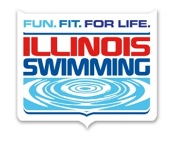 As noted in the Re-Certification of Official’s Credentials:In even years, the official will need to fully complete the re-certification testing form once the re-certification testing requirement has been met (or attendance at a re-certification clinic) and the worked sessions requirement has been met.Officials should go to the Officials Tracking System at the USA Swimming website to identify how many sessions have been worked.  There will also be periodic emails from the officials committee during the last 4 months of the year indicating what OTS shows for worked sessions.Referees are to complete a different re-certification form.Completion of the form and email submission to ilswimofficials@ilswim.org by January 15 will ensure no gap in your Deck Certification Level (earlier is better!).The re-certification testing requirements for each deck position level are:Stroke and turn judge: Re-Certification – Stroke & Turn/TimerAdministrative Official: Re-certification – Administrative OfficialStroke and turn judge / Administrative official: Re-Certification – Stroke & Turn/Timer and Re-certification – Administrative OfficialStarter: Re-Certification – Stroke & Turn/Timer and Re-Certification - StarterStarter / Administrative Official: Stroke & Turn/Timer and Re-Certification Starter and Re-certification – Administrative Official OR Re-certification – RefereeComplete the following as appropriate:Paste here the testing notification form(s) you have received from USA Swimming:Official’s Name: Club:Official’s Email Address: Official’s Phone Number:Official’s Deck Certification Level:Number of worked sessions for the calendar yearScore for Re-Certification – Stroke & Turn/TimerScore for Re-certification – Administrative OfficialScore for Re-Certification – StarterRe-certification clinic date